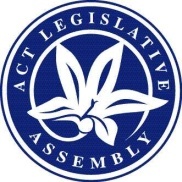 LEGISLATIVE ASSEMBLY FOR THE2016–2017–2018MINUTES OF PROCEEDINGSNo 73Thursday, 20 September 2018	1	The Assembly met at 10 am, pursuant to adjournment.  The Speaker (Ms J. Burch) took the Chair and made a formal recognition that the Assembly was meeting on the lands of the traditional custodians.  The Speaker asked Members to stand in silence and pray or reflect on their responsibilities to the people of the .	2	LEAVE OF ABSENCE TO MEMBERMr Gentleman (Manager of Government Business) moved—That leave of absence be granted to Mr Barr for this sitting due to his participation in an international ministerial delegation.Question—put and passed.	3	E-PETITION—Statements by MembersThe Clerk announced that the following Member had lodged an e-petition for presentation:Mrs Kikkert, from 508 residents, requesting that the Assembly call upon the ACT Government to honour its implicit promise to international students who were enrolled in an ACT educational institution prior to the closure of the 190 visa program (e-Pet 19-18).Pursuant to standing order 99A, this petition stands referred to the Standing Committee on Education, Employment and Youth Affairs.Mrs Kikkert and Mr Coe (Leader of the Opposition), by leave, made statements in relation to the petition.	4	Leave of absence to Member—Amendment to motionMr Gentleman (Manager of Government Business), by leave, moved—That the words “participation in an international ministerial delegation” be omitted from the motion of leave of absence for Mr Barr and substitute “attendance at an international conference”.Question—put and passed.	5	Public Accounts—Standing Committee—REPORT 4—Methodology for determining rates and land tax in strata residences—report notedMrs Dunne (Chair), pursuant to order, presented the following report:Public Accounts—Standing Committee—Report 4—Methodology for determining rates and land tax in strata residences, dated 20 September 2018, together with a copy of the extracts of the relevant minutes of proceedings—and moved—That the report be noted.Debate ensued.Question—put and passed.	6	New Zealand Delegation—AUGUST 2018—MINISTERIAL STATEMENT—PAPER NOTEDMs Fitzharris (Minister for Health and Wellbeing) made a ministerial statement concerning a delegation to New Zealand in August 2018 and presented the following paper:New Zealand Delegation—August 2018—Ministerial statement, 20 September 2018.Ms Fitzharris moved—That the Assembly take note of the paper.Question—put and passed.	7	A.C.T. Housing Choices Collaboration Hub Recommendations—Government response—MINISTERIAL STATEMENT and paper—PAPER NOTEDMr Gentleman (Minister for Planning and Land Management) made a ministerial statement concerning the Government response to the ACT Housing Choices Collaboration Hub Recommendations and presented the following papers:ACT Housing Choices Collaboration Hub—Recommendations—Government response—Ministerial statement, 20 September 2018.Government response, dated September 2018.Mr Gentleman moved—That the Assembly take note of the ministerial statement.Debate ensued.Question—put and passed.	8	Education, Employment and Youth Affairs—Standing Committee—Inquiry into the Extent, Nature and Consequence of Insecure Work in the A.C.T.—Statement regarding the outcomes—MINISTERIAL STATEMENT—PAPER NOTEDMs Stephen-Smith (Minister for Employment and Workplace Safety) made a ministerial statement concerning the outcomes of the Standing Committee on Education, Employment and Youth Affairs’ inquiry into the extent, nature and consequence of insecure work in the ACT and presented the following paper:Education, Employment and Youth Affairs—Standing Committee—Inquiry into the Extent, Nature and Consequent of Insecure Work in the ACT—Statement regarding the outcomes—Ministerial statement, 20 September 2018.Ms Stephen-Smith moved—That the Assembly take note of the paper.Question—put and passed.	9	Motor Accident Injuries Bill 2018—Exposure Draft and guide to the Motor Accident Injuries Bill 2018 Exposure Draft—Papers—REFERENCE—Justice and Community Safety—Standing CommitteeMr Gentleman (Manager of Government Business) presented the following papers:Motor Accident Injuries Bill 2018—Exposure Draft.Guide to the Motor Accident Injuries Bill 2018 Exposure Draft.Mr Gentleman, pursuant to standing order 214, moved—That the Exposure Draft of the Motor Accident Injuries Bill 2018 and the accompanying explanatory guide be referred to the Standing Committee on Justice and Community Safety Committee (the Committee) to inquire into and report on:the draft bill’s alignment with the following objectives for the ACT’s Compulsory Third Party (CTP) insurance scheme:early access to medical treatment, economic support and rehabilitation services;equitable cover for all people injured in a motor vehicle accident;a value for money and efficient system;promoting broader knowledge of the scheme and safer driver practices;implementing a support system to better navigate the claims process; anda system that strengthens integrity and reduces fraudulent behavior;the draft bill’s alignment with the model chosen by the CTP citizens’ jury and the detailed design documents underpinning this model;the draft bill’s consistency with other relevant insurance schemes operating in the Territory; andthe most suitable avenues for external review of matters arising between parties under the proposed new Motor Accident Injuries scheme;the Committee is to report by 26 October 2018; andif the Assembly is not sitting when the Committee has completed its inquiry, the Committee may send its report to the Speaker or, in the absence of the Speaker, to the Deputy Speaker or any other Member, who is authorised to give directions for its printing, publishing and circulation.Ms Le Couteur moved the following amendment: Omit paragraph (2), substitute:“(2)	the Committee reports by 1 November 2018;”.Debate continued.Question—That the amendment be agreed to—put.The Assembly voted—And so it was resolved in the affirmative.Debate continued.Question—That the motion, as amended, viz:“(1)	That the Exposure Draft of the Motor Accident Injuries Bill 2018 and the accompanying explanatory guide be referred to the Standing Committee on Justice and Community Safety Committee (the Committee) to inquire into and report on:the draft bill’s alignment with the following objectives for the ACT’s Compulsory Third Party (CTP) insurance scheme:early access to medical treatment, economic support and rehabilitation services;equitable cover for all people injured in a motor vehicle accident;a value for money and efficient system;promoting broader knowledge of the scheme and safer driver practices;implementing a support system to better navigate the claims process; anda system that strengthens integrity and reduces fraudulent behavior;the draft bill’s alignment with the model chosen by the CTP citizens’ jury and the detailed design documents underpinning this model;the draft bill’s consistency with other relevant insurance schemes operating in the Territory; andthe most suitable avenues for external review of matters arising between parties under the proposed new Motor Accident Injuries scheme;the Committee is to report by 1 November 2018; andif the Assembly is not sitting when the Committee has completed its inquiry, the Committee may send its report to the Speaker or, in the absence of the Speaker, to the Deputy Speaker or any other Member, who is authorised to give directions for its printing, publishing and circulation.”—be agreed to—put and passed.	10	Statute Law Amendment Bill 2018Mr Ramsay (Attorney-General), pursuant to notice, presented a Bill for an Act to amend legislation for the purpose of statute law revision, and for other purposes.Papers: Mr Ramsay presented the following papers:Explanatory statement to the Bill.Human Rights Act, pursuant to section 37—Compatibility statement, dated 19 September 2018.Title read by Clerk.Mr Ramsay moved—That this Bill be agreed to in principle.Debate adjourned (Mr Hanson) and the resumption of the debate made an order of the day for the next sitting.	11	Crimes Legislation Amendment Bill 2018Mr Ramsay (Attorney-General), pursuant to notice, presented a Bill for an Act to amend legislation about crimes, and for other purposes.Papers: Mr Ramsay presented the following papers:Explanatory statement to the Bill.Human Rights Act, pursuant to section 37—Compatibility statement, dated 19 September 2018.Title read by Clerk.Mr Ramsay moved—That this Bill be agreed to in principle.Debate adjourned (Mr Hanson) and the resumption of the debate made an order of the day for the next sitting.	12	Sentencing Legislation Amendment Bill 2018Mr Rattenbury (Minister for Justice, Consumer Affairs and Road Safety), pursuant to notice, presented a Bill for an Act to amend legislation about sentencing, and for other purposes.Papers: Mr Rattenbury presented the following papers:Explanatory statement to the Bill.Human Rights Act, pursuant to section 37—Compatibility statement, dated 19 September 2018.Title read by Clerk.Mr Rattenbury moved—That this Bill be agreed to in principle.Debate adjourned (Mr Hanson) and the resumption of the debate made an order of the day for the next sitting.	13	Standing Committees—Establishment—Amendment to resolutionMs Cheyne, pursuant to notice, moved—That the resolution of the Assembly of 13 December 2016, as amended 27 October 2017, which established the general purpose standing committees be amended by omitting paragraph (4) and substituting:	“(4)	Each general purpose committee shall consist of the following number of members, composed as follows:		(a)	the Standing Committee on Education, Employment and Youth Affairs:			(i)	one member to be nominated by the Government;			(ii)	two members to be nominated by the Opposition; and			(iii)	the Chair shall be the Government member;		(b)	the Standing Committee on Health, Ageing and Community Services:			(i)	one member to be nominated by the Government;			(ii)	one member to be nominated by the Opposition; 			(iii)	one member to be nominated by the Crossbench; and			(iv)	the Chair shall be the Government member;		(c)	the Standing Committee on Environment and Transport and City Services:			(i)	one member to be nominated by the Government;			(ii)	two members to be nominated by the Opposition; and			(iii)	the Chair shall be the Government member;		(d)	the Standing Committee on Justice and Community Safety:			(i)	one member to be nominated by the Opposition;			(ii)	two members to be nominated by the Government; and			(iii)	the Chair shall be the Opposition member;		(e)	the Standing Committee on Public Accounts:			(i)	two members to be nominated by the Opposition;			(ii)	two members to be nominated by the Government; and			(iii)	the Chair shall be an Opposition member;		(f)	the Standing Committee on Economic Development and Tourism:			(i)	one member to be nominated by the Opposition;			(ii)	two members to be nominated by the Government; and			(iii)	the Chair shall be the Opposition member; and		(g)	the Standing Committee on Planning and Urban Renewal:			(i)	one member to be nominated by the Government;			(ii)	one member to be nominated by the Opposition; 			(iii)	one member to be nominated by the Crossbench; and			(iv)	the Chair shall be the Crossbench member.”; andthat the nominations and appointments to these committees, pursuant to resolutions of the Assembly of 13 December 2016, 15 February 2018, 21 March 2018 and 23 August 2018 be revoked and that new nominations for membership of these committees be notified in writing to the Speaker within two hours following conclusion of the debate on the matter.Debate ensued.Question—put and passed.	14	Icon Water Contracts with ActewAGL—oRDER TO PROVIDE documentsMr Gentleman (Manager of Government Business), pursuant to notice, moved—That this Assembly:notes that:Icon Water Limited (Icon) is a registered company under the Corporations Act 2001 (Commonwealth) that as a Territory owned corporation is also subject to the Territory Owned Corporations Act 1990; andthe Chief Minister has previously stated in this Assembly that Icon’s contracts with ActewAGL, being the Corporate Services Agreement and Customer Services and Community Support Agreement (Agreements), are not documents that are created by the Executive, owned by the Executive or held by the Executive;recognises that:standing order 213A does not respond to circumstances where the Assembly seeks information or documents from persons or entities that do not comprise the Executive Government;for the Assembly to order Icon to produce the Agreements requires a specific resolution directed to Icon; andthe resolution should include provision for the process for any objection by Icon for production of all or part of the Agreements and the reference of any such objection to an independent arbiter for determination; andnotwithstanding standing order 213A, calls on the Assembly to:order Icon to table the Agreements that it has with ActewAGL being the Corporate Services Agreement and Customer Services and Community Support Agreement (Agreements);require Icon comply with this order (where no claim of privilege or public interest immunity is made) by delivering the documents to the Clerk of the Assembly within 14 days of this order and the documents are deemed to have been presented to the Assembly;require that if Icon claims that the Agreements or any part of them are privileged or subject to public interest immunity, Icon must, within 14 days of this order, deliver to the Clerk of the Assembly a statement setting out the reasons for the claim of privilege or public interest immunity. A copy of the statement will be provided to each member of the Assembly and any member may within seven days dispute the claim for privilege or public interest immunity. Any notice disputing the claim may be accompanied by a statement setting out why it is disputed;require that if the claim for privilege or public interest immunity is not disputed then it is accepted;require that if the claim for privilege or public interest immunity is disputed then the Clerk will inform Icon and Icon must within seven days deliver the Agreements to the Clerk in a sealed envelope and the Clerk is authorised to release the Agreements and the statements to an independent legal arbiter for evaluation of the claim for privilege or public interest immunity and report within 14 days as to the validity of the claim;require that the Speaker appoint an independent legal arbiter who must be a retired Supreme Court, Federal Court or High Court Judge;require that the independent legal arbiter provide a report that is to be lodged with the Clerk and:made available only to Members of the Assembly and Icon; andnot published or copied without an order of the Assembly;require that if the independent legal arbiter upholds the claim of privilege or public interest immunity, the Clerk shall return the Agreements to Icon; andrequire that if the independent legal arbiter does not uphold the claim of privilege or public interest immunity, the Clerk will table the Agreements. In the event that the Assembly is not sitting, the Clerk is authorised to provide the Agreements to any Member upon request, however, the Agreements do not attract absolute privilege until tabled by the Clerk at the next sitting of the Assembly.Debate ensued.Question—put and passed.	15	Administration and Procedure—Standing Committee—reference—Review of the application of Section 65 of the Self-Government ActMr Wall, by leave, moved—That this Assembly:notes the ambiguity in the interpretation of the application of Section 65 of the Australian Capital Territory (Self-Government) Act 1988; andcalls on the Assembly to refer this matter to the Standing Committee on Admin and Procedure for consideration and inquiry into the application of Section 65 of the Australian Capital Territory (Self-Government) Act 1988, specifically:the ability for non-executive members to amend bills, move motions and introduce private members bills that have a monetary impact on the ACT;the Assembly’s application of standing order 201a and adherence to the principle of “the initiative of the crown” and how it relates to the Australian Capital Territory (Self-Government) Act 1988;who is responsible or has jurisdiction to rule on what bills or amendments are compatible with the Australian Capital Territory (Self-Government) Act 1988; andany other relevant matter.Question—put and passed.	16	Education, Employment and Youth Affairs—Standing Committee—Inquiry into Standardised Testing in A.C.T. Schools—STATEMENT BY CHAIRMr Pettersson (Chair), pursuant to standing order 246A, provided an update to the Assembly on the Standing Committee on Education, Employment and Youth Affairs’ inquiry into standardised testing in ACT schools.	17	executive business—precedenceOrdered—That Executive business be called on forthwith.	18	Nobel Peace Ride and the United Nations Treaty on the Prohibition of Nuclear WeaponsMs Berry (Deputy Chief Minister), pursuant to notice, moved—That this Assembly:welcomes the arrival in Canberra of representatives of the International Campaign to Abolish Nuclear Weapons (ICAN) on the Nobel Peace Ride;congratulates ICAN for its advocacy and leadership in the passage of the United Nations (UN) Treaty on the Prohibition of Nuclear Weapons and on being awarded the 2017 Nobel Peace Prize;notes that the UN Treaty on the Prohibition of Nuclear Weapons:is the first ever treaty to explicitly prohibit all aspects of the development, production, possession, transfer, use or threat of use of nuclear weapons, or assistance or encouragement to engage in any of these prohibited activities;was passed by a majority of countries at the UN on 7 July 2017 and will come into effect when 50 countries have signed and ratified it;has been signed by 60 countries and ratified by 15 including New Zealand; andhas not been signed or ratified by the Australian Government; andcalls on Members of the Legislative Assembly to:join with other city and state governments around the world in passing a resolution in support of the UN Treaty on the Prohibition of Nuclear Weapons;sign the ICAN Parliamentary Pledge in support of the UN Treaty on the Prohibition of Nuclear Weapons; andurge the Australian Government to sign and ratify the UN Treaty on the Prohibition of Nuclear Weapons.Debate ensued.Question—put and passed.	19	STANDING COMMITTEES—MEMBERSHIPThe Speaker, pursuant to the Assembly’s resolution of this day, informed the Assembly that the following Members had been nominated to the following committees:Economic Development and Tourism—Standing CommitteeMr HansonMs OrrMr PetterssonEducation, Employment and Youth Affairs—Standing CommitteeMs LeeMrs KikkertMr PetterssonEnvironment and Transport and City Services—Standing CommitteeMs C. BurchMr MilliganMs OrrHealth, Ageing and Community Services—Standing CommitteeMs CodyMrs DunneMs Le CouteurJustice and Community Safety—Standing CommitteeMs CodyMs LeeMr PetterssonPlanning and Urban Renewal—Standing CommitteeMs Le CouteurMs OrrMr PartonPublic Accounts—Standing CommitteeMs CheyneMs CodyMrs DunneMs LawderMr Rattenbury (Minister for Climate Change and Sustainability) moved—That the Members so nominated be appointed as members of the general purpose standing committees of the Ninth Assembly.Question—put and passed.	20	MINISTERIAL ARRANGEMENTSMr Gentleman (Manager of Government Business) informed the Assembly that, due to the absence of the Chief Minister, questions without notice normally directed to the Chief Minister could be directed to the Deputy Chief Minister.	21	QUESTIONSQuestions without notice were asked.	22	PAPERMr Rattenbury (Minister for Climate Change and Sustainability), having added to an answer, presented the following paper:Straws Suck—ACTsmart campaign.	23	Auditor-General Act—Auditor-General’s Report No 8/2018—Assembly of rural land west of Canberra—Government response—PAPER AND STATEMENT BY MINISTERMs Berry (Minister for Housing and Suburban Development) presented the following paper:Auditor-General Act, pursuant to subsection 21(1)—Auditor-General’s Report No 8/2018—Assembly of rural land west of Canberra—Government response—and, by leave, made a statement in relation to the paper.	24	Freedom of Information Act—Copy of notice provided to the Ombudsman—Community Services Directorate—Freedom of Information request—Decision not made in time—PAPER AND STATEMENT BY MINISTERMs Berry (Minister for Housing and Suburban Development) presented the following paper:Freedom of Information Act, pursuant to section 39—Copy of notice provided to the Ombudsman—Community Services Directorate—Freedom of Information request—Decision not made in time, dated August 2018—and, by leave, made a statement in relation to the paper.	25	Freedom of Information Act—Copy of notice provided to the Ombudsman—Community Services Directorate—Freedom of Information request—Decision not made in time—PAPER AND STATEMENT BY MINISTERMs Berry (Minister for Housing and Suburban Development) presented the following paper:Freedom of Information Act, pursuant to section 39—Copy of notice provided to the Ombudsman—Community Services Directorate—Freedom of Information request—Decision not made in time, dated September 2018—and, by leave, made a statement in relation to the paper.	26	Business Impact Assessment of A.C.T. Government-led construction activities in Gungahlin—PAPER AND STATEMENT BY MINISTERMs Fitzharris (Minister for Transport) presented the following paper:Business Impact Assessment of ACT Government-led construction activities in Gungahlin, dated September 2018, pursuant to the resolution of the Assembly of 6 June 2018 concerning the impact on local businesses of light rail construction—and, by leave, made a statement in relation to the paper.	27	PLANNING AND DEVELOPMENT ACT—APPROVAL—VARIATION nO 356 TO THE TERRITORY PLAN—Amendments to the West Belconnen Concept Plan for Ginninderry Stage 1 Development—PAPER AND STATEMENT BY MINISTERMr Gentleman (Minister for Planning and Land Management) presented the following paper:Planning and Development Act, pursuant to subsection 79(1)—Approval of Variation No 356 to the Territory Plan—Amendments to the West Belconnen Concept Plan for Ginninderry Stage 1 Development, dated 18 September 2018, including associated documents—and, by leave, made a statement in relation to the paper.	28	Crimes (Controlled Operations) Act—Annual Report 2016-17—A.C.T. Policing Controlled Operations—Corrigendum—PAPER AND STATEMENT BY MINISTERMr Gentleman (Minister for Police and Emergency Services) presented the following paper:Crimes (Controlled Operations) Act, pursuant to subsection 28(9)—Annual Report 2016-17—ACT Policing Controlled Operations—Corrigendum—and, by leave, made a statement in relation to the paper.	29	PRESENTATION OF PAPERsMr Ramsay (Attorney-General) presented the following papers:Auditor-General Act, pursuant to subsection 21(1)—Auditor-General’s Report No 6/2018—Physical Security—Government response.Freedom of Information Act, pursuant to section 39—Copy of notice provided to the Ombudsman—Justice and Community Safety Directorate—Freedom of Information request—Decision not made in time, dated 1 September 2018.	30	Commissioner for Sustainability and the Environment Act—Unfantastic Plastic—Review of the A.C.T. Plastic Shopping Bag Ban—PAPER AND STATEMENT BY MINISTERMr Rattenbury (Minister for Climate Change and Sustainability) presented the following paper:Commissioner for Sustainability and the Environment Act, pursuant to section 22—Unfantastic Plastic—Review of the ACT Plastic Shopping Bag Ban, dated August 2018—and, by leave, made a statement in relation to the paper.	31	PRESENTATION OF PAPERMs Stephen-Smith (Minister for Employment and Workplace Safety) presented the following paper:Freedom of Information Act, pursuant to section 39—Copy of notice provided to the Ombudsman—Chief Minister, Treasury and Economic Development Directorate—Freedom of Information request—Decision not made in time, dated 7 September 2018.	32	MATTER OF PUBLIC IMPORTANCE—DISCUSSION—Residents of the A.C.T. and NT—Legislative rightsThe Assembly was informed that Ms Cheyne, Ms Cody, Mrs Dunne, Mrs Kikkert, Ms Le Couteur, Ms Lee, Ms Orr, Mr Parton and Mr Pettersson had proposed that matters of public importance be submitted to the Assembly for discussion.  In accordance with the provisions of standing order 79, the Speaker had determined that the matter proposed by Ms Cheyne be submitted to the Assembly, namely, “The importance of ACT and NT residents having the same legislative rights as enjoyed in other jurisdictions”.Discussion ensued.Discussion concluded.	33	Civil Law (Wrongs) (Child Abuse Claims Against Unincorporated Bodies) Amendment Bill 2018The order of the day having been read for the resumption of the debate on the question—That this Bill be agreed to in principle—Debate resumed.Question—That this Bill be agreed to in principle—put and passed.Leave granted to dispense with the detail stage.Question—That this Bill be agreed to—put and passed.	34	Courts and Other Justice Legislation Amendment Bill 2018 (No 2)The order of the day having been read for the resumption of the debate on the question—That this Bill be agreed to in principle—Debate resumed.Question—That this Bill be agreed to in principle—put and passed.Leave granted to dispense with the detail stage.Question—That this Bill be agreed to—put and passed.	35	Education, Employment and Youth Affairs—Standing Committee—MEMBERSHIPMr Wall, pursuant to standing order 223, moved—That Ms Lee be discharged from the Standing Committee on Education, Employment and Youth Affairs and Mr Wall be appointed in her place.Question—put and passed.	36	ADJOURNMENTMr Gentleman (Manager of Government Business) moved—That the Assembly do now adjourn.Debate ensued.Question—put and passed.And then the Assembly, at 5.13 pm, adjourned until Tuesday, 23 October 2018 at 10 am.MEMBERS’ ATTENDANCE:  All Members were present at some time during the sitting, except Mr Barr* and Mrs Jones*.*on leaveTom DuncanClerk of the Legislative Assembly	AYES, 13	AYES, 13	NOES, 10	NOES, 10Ms BerryMs OrrMiss C. BurchMr MilliganMs J. BurchMr PetterssonMr CoeMr PartonMs CheyneMr RamsayMrs DunneMr WallMs CodyMr RattenburyMr HansonMs FitzharrisMr SteelMrs KikkertMr GentlemanMs Stephen-SmithMs LawderMs Le CouteurMs Lee